Printemps de l’écriture 2021Bibliographie cycle 1Thématique : Le labyrintheCachés dans la jungle : cherche et trouveNille, PeggyActes Sud junior01/03/2017Dix panoramas de forêt tropicale pour jouer à retrouver les vingt animaux qui se cachent dans chacun : lion, lézard, poisson volant, dinosaure, etc.Courez, courez, petits singes !Kepes, JulietDidier Jeunesse24/02/2016Dans la savane, trois léopards entêtés et affamés poursuivent de petits singes rusés et plein de malice.Dans une toute petite pommeDreyfuss, CorinneSeuil Jeunesse07/03/2019Tout-Petit-Ver quitte sa pomme pour entamer un long périple dans un jardin immense. Secoué par le vent, attiré par les feuilles croquantes, effrayé par la mésange qui le guette, le ver vit de nombreuses aventures avant de se transformer en chenille et de renaître papillon. Une histoire pour comprendre ce que grandir signifie.Ernest et Célestine
Le labyrintheVincent, GabrielleCasterman27/08/2014La souris Célestine et l'ours Ernest visitent un labyrinthe. Quand Ernest se cache, Célestine, perdue, éclate en sanglots. Mais quand Célestine grimpe tout en haut d'un arbre, c'est Ernest qui a une belle frayeur. Une fable sur le thème de la peur.La famille Oukilé
Le tour de France de la famille OukiléVeillon, BéatriceBayard Jeunesse09/05/2018La famille Oukilé part à la découverte de la France en traversant quatorze régions : la Bretagne, la Normandie, Le Nord, Paris, Strasbourg, le Jura, Lyon, la Provence, le pays catalan, le Quercy, le Pays basque, le Val de Loire, la Corse et Angoulême. Chaque étape est l'occasion d'apprécier les spécificités des endroits parcourus : paysages, traditions ou encore gastronomie.Le jardin de JacoDubuc, MarianneCasterman06/06/2018Une graine atterrit dans le jardin de Jaco et donne naissance à une plante qui grandit de jour en jour. La vie des animaux qui peuplent le sol, Yvette la taupe, Colette la fourmi ainsi que la famille Mulot, s'en trouve bouleversée.Les maisons de Léon
1, 2, 3... école !Vos, Lorea deMarcel & Joachim22/09/2016Léon a perdu ses dix billes. Il les cherche dans les différentes pièces de l'école. Un livre dans lequel le bâtiment se construit peu à peu au fil des pages découpées, avec les billes à compter au fur et à mesure qu'elles sont retrouvées et une mise en situation du héros dans chaque pièce.Les maisons de Léon
Doudou où es-tu ?Vos, Lorea deMarcel & Joachim22/04/2016Léon a perdu son doudou. Il le cherche dans les différentes pièces de la maison. Un livre en 3D dans lequel la maison se construit peu à peu au fil des pages découpées avec, en page de droite, des détails à observer et en page de gauche, une mise en situation du héros dans chaque pièce.Où es-tu ?Crausaz, AnneMeMo06/10/2011Un album avec des découpes pour suivre deux petits renards qui jouent à cache-cache dans la forêt.Presto & Mollo explorent la grotte RonzzzTakabatake, NaoP. Picquier20/09/2018Sous la couette, Presto le chien et Mollo le singe, lampe torche à la main, jouent aux explorateurs de caverne.Le tobogganFouquier, ElsaMarcel & Joachim24/05/2018Des enfants s'amusent au parc aquatique. Un album qui aborde la notion des contraires, où la prononciation des mots est accompagnée d'onomatopées.Toc-toc ville !Saint-Val, FlorieMeMo19/06/2015Billy Bobby n'a pas classe et part à la découverte de sa ville. Il circule en bus à travers la cité, entre les maisons, les jardins, l'hôpital, le zoo, l'école et la piscine. A chaque page, un univers peuplé d'animaux et de personnages est mis en scène.Vive la fête ! : suis le chemin avec ton doigtChedru, DelphineHélium11/04/2018Un album avec un parcours en relief à suivre avec son doigt pour découvrir les feux d'artifice, les étoiles ou le grand huit.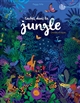 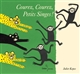 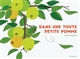 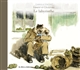 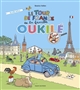 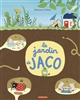 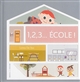 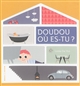 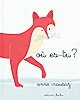 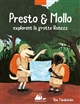 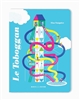 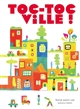 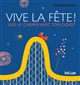 